Список документов для оформления ТУРИСТИЧЕСКОЙ визыДля несовершеннолетних помимо основного пакета:«Балкан Экспресс»Метро Парк Культуры, Кропоткинский пер., дом 4., офис 406, 4-ый этажТел.: +7 (495) 628-04-04E-mail: booking@balkan.ruГрафик работы: понедельник - пятница 10:00 - 19:00, суббота, воскресенье – выходныеАнкета в печатном виде2 листа1, 2 стр анкеты печатаются на одном листе с оборотом, 3 стр анкеты - на втором листе Скачать Анкету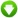  Образцы заполнения анкетЗаграничный паспорт1 штКопия первой страницы загранпаспорта1 листв нижней части листа А4ПримерФотография 1 шт3,5 х 4,5 см цветная матовая, белый фон, без овалов/без углов, 70-80% лица Требования к фотографииМедицинская страховка покрытие 40 000 евро. Зона покрытия полиса — вся территория стран шенгенского соглашения1 листпредоставляется копия имеющегося полиса или оформляется у туроператораПодтверждение проживания1 листпредоставляется копия имеющегося подтвержденияАвиабилеты / Бронь авиабилетов до Болгарии1 листпредоставляется копия имеющейся брони или оформляется у туроператораКопия ранее полученной шенгенской или болгарской визы1 листдля оформления мультивизыСправка с места работы на бланке организации с указанием должности и оклада - оригинал1 листдля работающих заявителейВыписка с банковского счёта или спонсорское письмо + выписка с банковского счёта спонсора из расчета не менее 50 евро в день на человека - оригиналот 1 листапредоставляет каждый заявительСправка с места работы СПОНСОРА на бланке организации с указанием должности и оклада - оригинал1 листесли заявитель предоставляет спонсорское письмо, оригиналКопия пенсионного удостоверения1 листдля пенсионеровКопия свидетельства о рождении1 листКопия нотариально заверенного перекрестного согласия на выезд ребенка1 листот мамы к папе, от папы к маме Выписка с банковского счёта родителя из расчета не менее 50 евро в день на человека1 листоригиналСпонсорское письмо от родителя	1 листоригиналСправка с места работы СПОНСОРА на бланке организации с указанием должности и оклада1 листоригиналЕсли родители не сопровождают ребенка в поездке:Если родители не сопровождают ребенка в поездке:Если родители не сопровождают ребенка в поездке:Копия нотариально заверенного разрешения на выезд1 листЕсли документы на ребенка подаются отдельно:Если документы на ребенка подаются отдельно:Если документы на ребенка подаются отдельно:Копия действующей визы родителя1 листКопия разворота загранпаспорта родителя1 листЕсли у ребенка другая фамилия:Если у ребенка другая фамилия:Если у ребенка другая фамилия:Копия свидетельства о браке/разводе1 листЕсли у ребенка отсутствует разрешение от одного из родителей на выезд:Если у ребенка отсутствует разрешение от одного из родителей на выезд:Если у ребенка отсутствует разрешение от одного из родителей на выезд:Справка о рождении формы №251 листСправка из полиции об отсутствии местонахождения родителя1 листСудебное решение о лишении родительских прав или признании родителя без вести отсутствующим1 листСвидетельство о смерти отца/матери1 лист